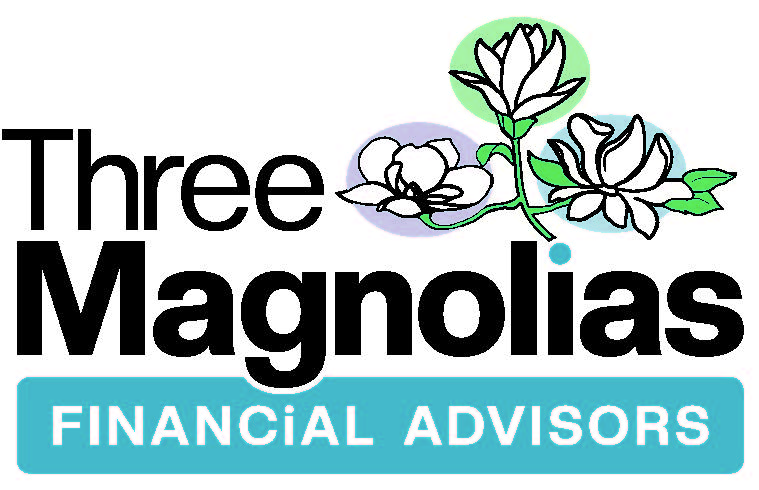 

October / 2023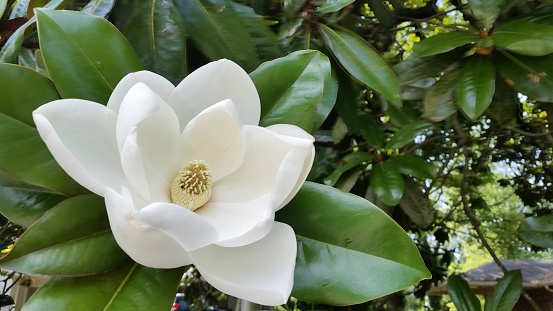 Ghosts, Goblins, Vampires or Bad Markets: What Are We to Fear in October?Fall is in the air!  We’ve got Halloween candy on the front desk and we’re picking out our costumes.  You know what that means – October is here. Often, I’ll hear from people that they’re not just afraid of werewolves.  They’re also afraid of what October brings for the markets.  Here we’ll talk about fact vs myth.One fact is October has been the month with the largest percentage change.  Two of our most famous market collapses occurred in October, one on Black Monday 1987 and the other in 1929.  But a myth is that October is always bad or even tends to be down.  In reality, October has tended to move higher on average for the past 30 years and even boasts the largest percentage monthly gain on average.  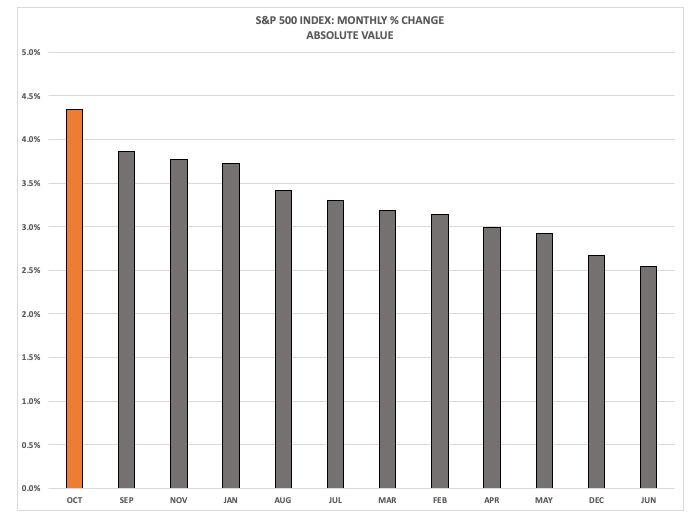 Source (Nasdaq): https://www.nasdaq.com/articles/is-october-the-most-volatile-month-for-the-sp-500-indexAnother fact is that while it has the biggest collapses, October also has clocked the largest positive change of any given month over the past 30 years and has often marked the end of a bear market. Market slides in 1987, 1990, 2001, and 2002 turned around in October and began long-term rallies. In particular, Black Monday 1987 was one of the great buying opportunities of the last 50 years.1 October gets a bad rap primarily because several memorable bad days fall in this month. This is more of a spooky trick our brains play on us rather than a fact. More of us have lived through a higher number of negative Septembers than Octobers.So, what should you do from here?  Well, it would be nice if good or bad times for the market clustered around a specific time of the year.  Unfortunately, it’s not that simple; however, there are a few tenants we can live by:

- Remember that it’s time in the market, rather than market timing that works consistently.
- Pay attention to your risk and stay balanced even when it’s unexciting!
- Like a scary horror movie, financial news is made to startle you and get your attention.  Watching too much will keep you out of the fun house.
- Don’t let bad markets scare you out of savings!  Remember the scariest times may be the time to buy… if you dare!If you’re still spooked, don’t be afraid to ask for help! Please know that we’re always here for you.

1 Source (Investopedia): https://www.investopedia.com/articles/financial-theory/09/october-effect.asp
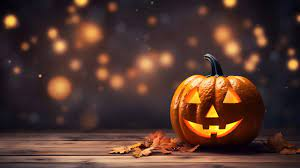 